Вариант 11. О числах a и c известно, что a < c. Какое из следующих неравенств неверно?      1)      2) a − 49 < c − 49     3) a + 23 < c + 23     4) 2. На координатной прямой отмечены числа a и b.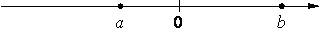 Какое из следующих утверждений является верным?1)  ab > 0 2)  a+b < 03)  b(a+b) < 0 4)  a(a+b) < 0 3. Решите неравенство 9x − 4(2x+1) > −8.1) (−4;+∞) 2) (−12;+∞)3) (−∞;−4)4)(−∞;−12)4. На каком рисунке изображено множество решений системы неравенств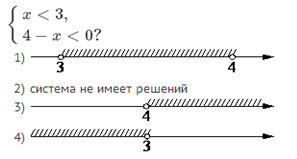 5.  Решить систему неравенств           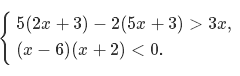 6. Решение какого из данных неравенств изображено на рисунке?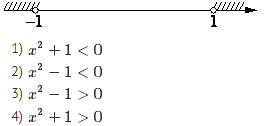 7. Решите неравенство  ​ – 49 > 0.1) (−7;7)2) нет решений3) (−∞;+∞)4) (−∞;−7)∪(7;+∞)8. Решите неравенство 7x − 4(2x−1) ≤ −7.1) [3;+∞)2) [11;+∞)3) (−∞;3]4) (−∞;11]Вариант 21. О числах a и c известно, что a < c. Какое из следующих неравенств неверно?1) –a + 35 < −c + 352) a + 3 < c + 33) 4) a – 36 < c − 362. На координатной прямой отмечены числа a и b.Какое из следующих утверждений является верным?1)  ab > 02)  b(a + b) > 03)  a + b < 04)  a(a + b) > 03. Решите неравенство 5x − 2(2x − 8) < −5.1) (−∞;11)2) (11;+∞)3) (−∞;−21)4) (−21;+∞)4. На каком рисунке изображено множество решений системы неравенств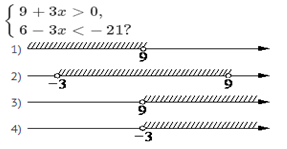 5. Решить систему неравенств       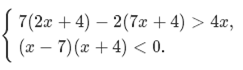 6. Решение какого из данных неравенств изображено на рисунке?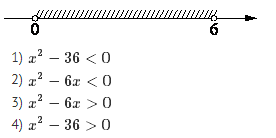 7. Решите неравенство   ​– 1 < 0.1) (−∞;−1)∪(1;+∞)2) (−1;1)3) (−∞;+∞)4) нет решений8. Решите неравенство 7x − 4(2x − 1) ≤ −7.1) [3;+∞)2) [11;+∞)3) (−∞;3]4) (−∞;11]Вариант 31. Какое из приведённых ниже неравенств является верным при любых значениях a и b, удовлетворяющих условию a < b ?1) a – b > 52) b – a > 33) a – b < 34) b – a < 12. На координатной прямой отмечено число a.Какое из утверждений относительно этого числа является верным?1) 4 – a > 02) 5 – a < 03) a – 4 < 04) a – 8 > 03. Решите неравенство 9x + 8 > 8x − 8.1) (−∞;−16)2) (−16;+∞)3) (−∞;0)4) (0;+∞)4. На каком рисунке изображено множество решений системы неравенств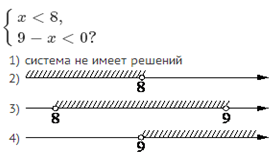 5. Решить систему неравенств   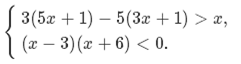 6. На каком из рисунков изображено решение неравенства ?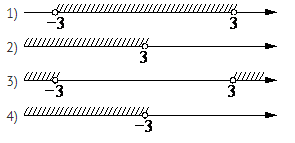 7. Решите неравенство ​– 25 > 0.1) (−∞;−5)∪(5;+∞)2) (−5;5)3) нет решений4) (−∞;+∞)8. Решите неравенство 7x − 4(2x − 1) ≤ −7.1) [3;+∞)2) [11;+∞)3) (−∞;3]4) (−∞;11]